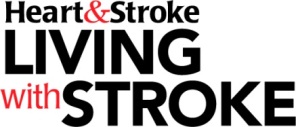 Questions? Contact us at ON_lws@hsf.on.caTaskWhere to find the information/TipsCompletedConsult Planning GuideLiving with Stroke Website under Facilitator Resources Program Set upProgram Set upProgram Set upDetermine length of program Confirm date Confirm Location/VenueRemember accessibilityContact  Heart and Stroke Ontario with dates so that we can update our websiteON_lws@hsf.on.ca Determine responsibilities for each facilitatorContact phone number for program materialsRegistration dutiesFollow upOrganization and delivery of Program materialsRecruitmentRecruitmentRecruitmentContact Stroke CentreFor your area check:Ontario Stroke SystemContact usual referral agencies: rehab, hospitals. Clinic, community services, ABI programs211.ca  may have this information or www.theheathline.ca  for your area.Advertise –Pamphlets/PostersPosters and brochures:Living with Stroke websitePost on Website (if appropriate)Post on Stroke Centre,LHIN and local event calendarsUse Public Service Announcements (PSA)Check with local radio or televisionSubmit stories or articles/news release Check with local newspapers including on-line news sites Living with StrokeNotices in church bulletins, senior newsletter, recreation newslettersMake sure information is shared with local search engines211www.thehealthline.ca Connect with LHIN Self-management Program or stroke program Contact your LHINResourcesResourcesResourcesOrder LWS participant manuals and  Heart and Stroke supplemental resource materialhttp://www.heartandstroke.com/site/c.ikIQLcMWJtE/b.9291911/k.3907/Health_Information_Publications.htmLocal ResourcesGather any local resources and informationRegistrationRegistrationRegistrationDetermine how registration is to be done and by whomLook under facilitator resources registration formNotifying participantsGet contact numbersAsk about transportation issuesRoom SetupRoom SetupRoom SetupSignage to the room and outside the roomWalk to the room using your signageWheelchair accessible building, washrooms and room Adequate lighting, comfortable temperature, quiet areaComfortable chairs with armsRoom for coats, boots, personal belongings; adaptive equipmentTable for resources/refreshmentsEquipmentEquipmentEquipmentDVD player, speakers and television or computer and LCDCheck with location or local stroke centre re: equipmentFlipchart and markersVisual AidsFacilitator Materials/TasksFacilitator Materials/TasksFacilitator Materials/TasksFacilitator Manual onlineOnline only http://www.heartandstroke.on.ca/site/c.pvI3IeNWJwE/b.5346787/k.6A6F/HCP__Living_with_Stroke.htmBook for facilitator to make notesEvaluation FormsFormsCertificatesCertificatesRefreshmentsRefreshmentsRefreshmentsDetermine refreshmentsRemember individuals with dysphagiaCelebration/Follow upCelebration/Follow upCelebration/Follow upDetermine celebrationDetermine any follow up or reunionsReview evaluationsApply for GrantGrant Information  